Slijepi zemljovid, Poljske, Češke, Slovačke i MađarskeUcrtaj: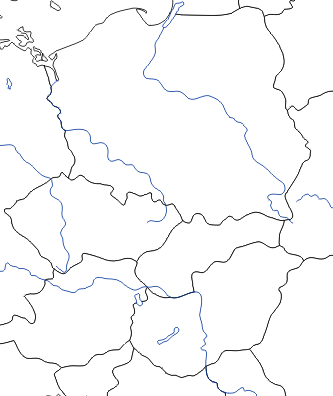 